August		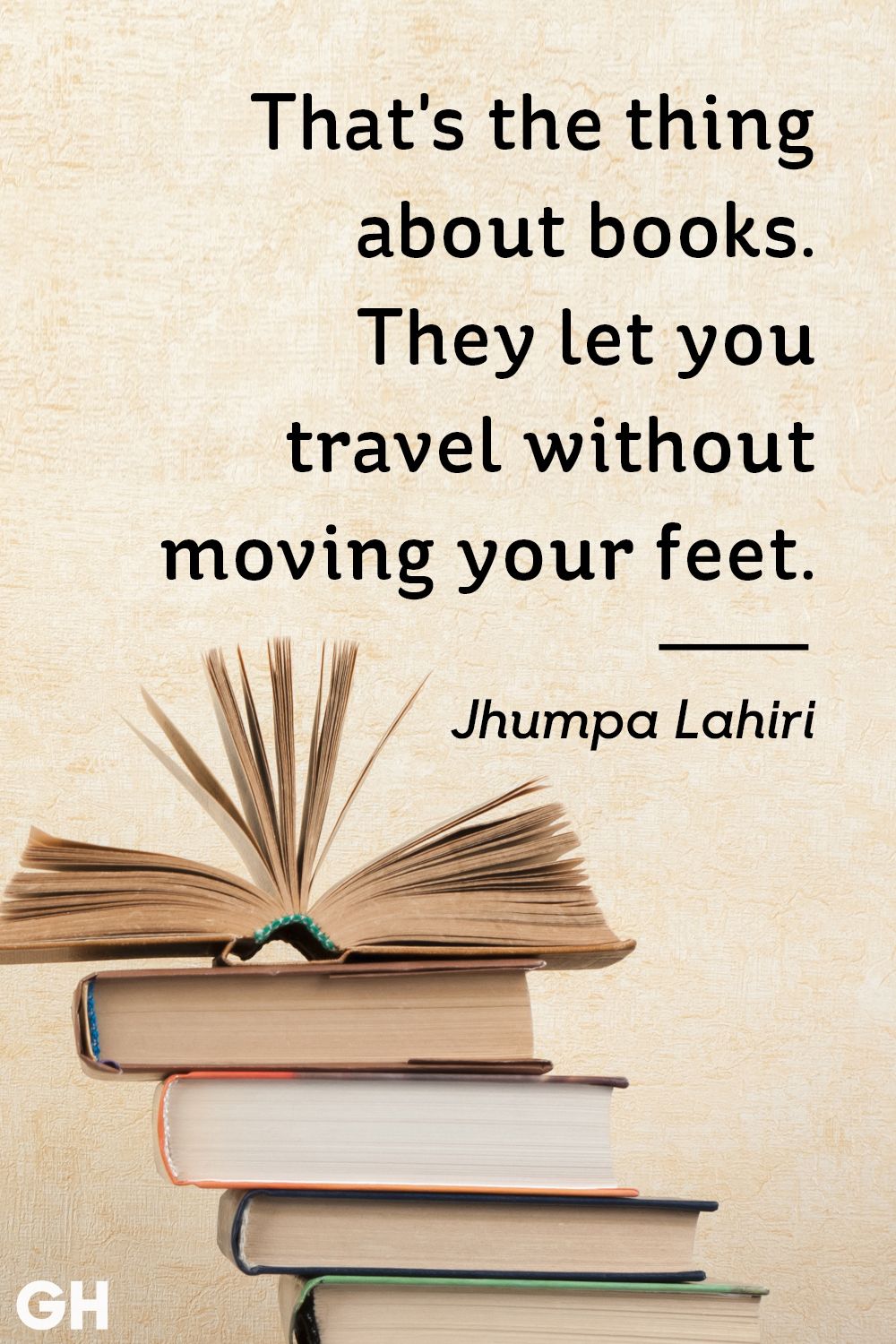 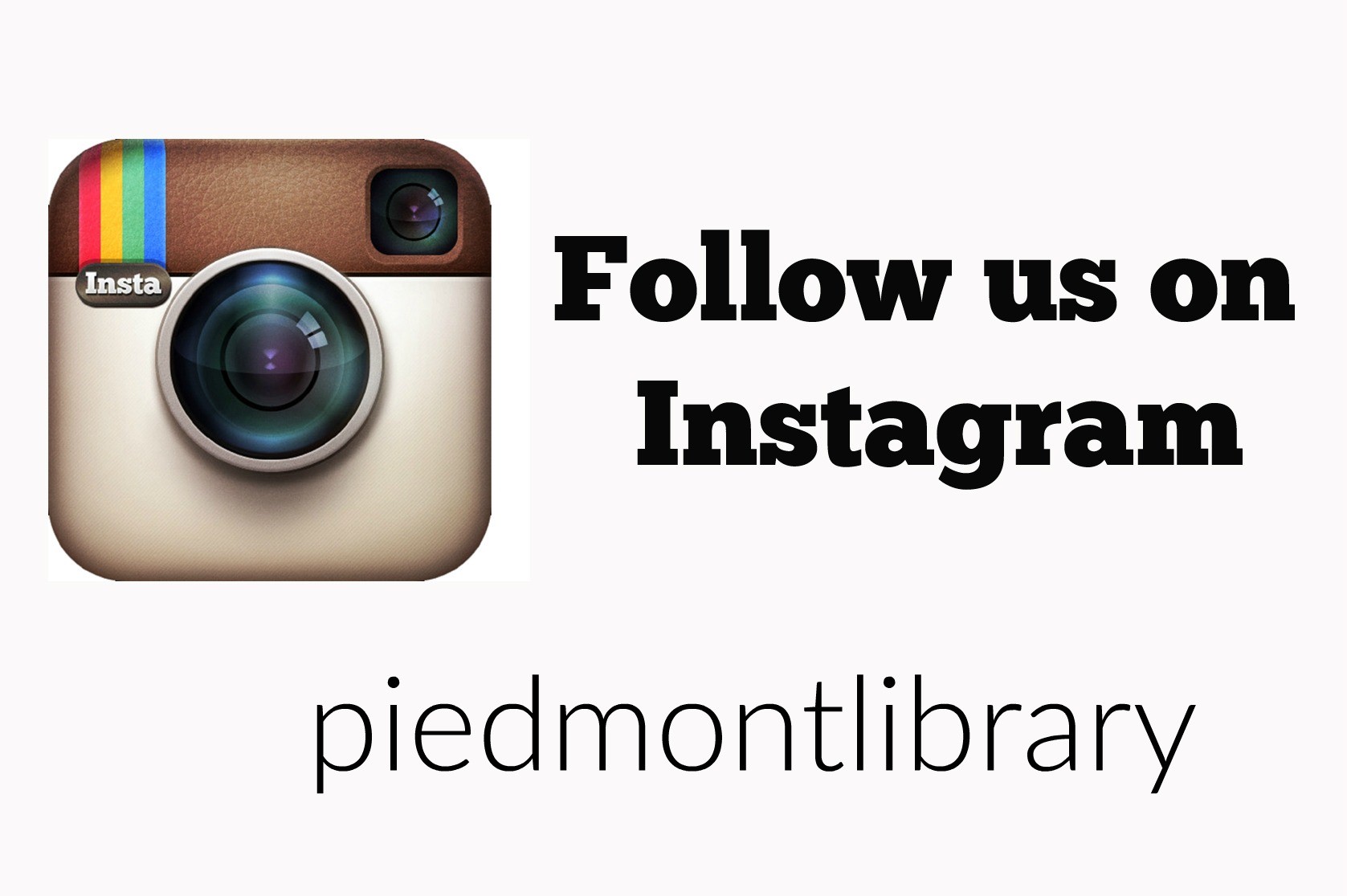 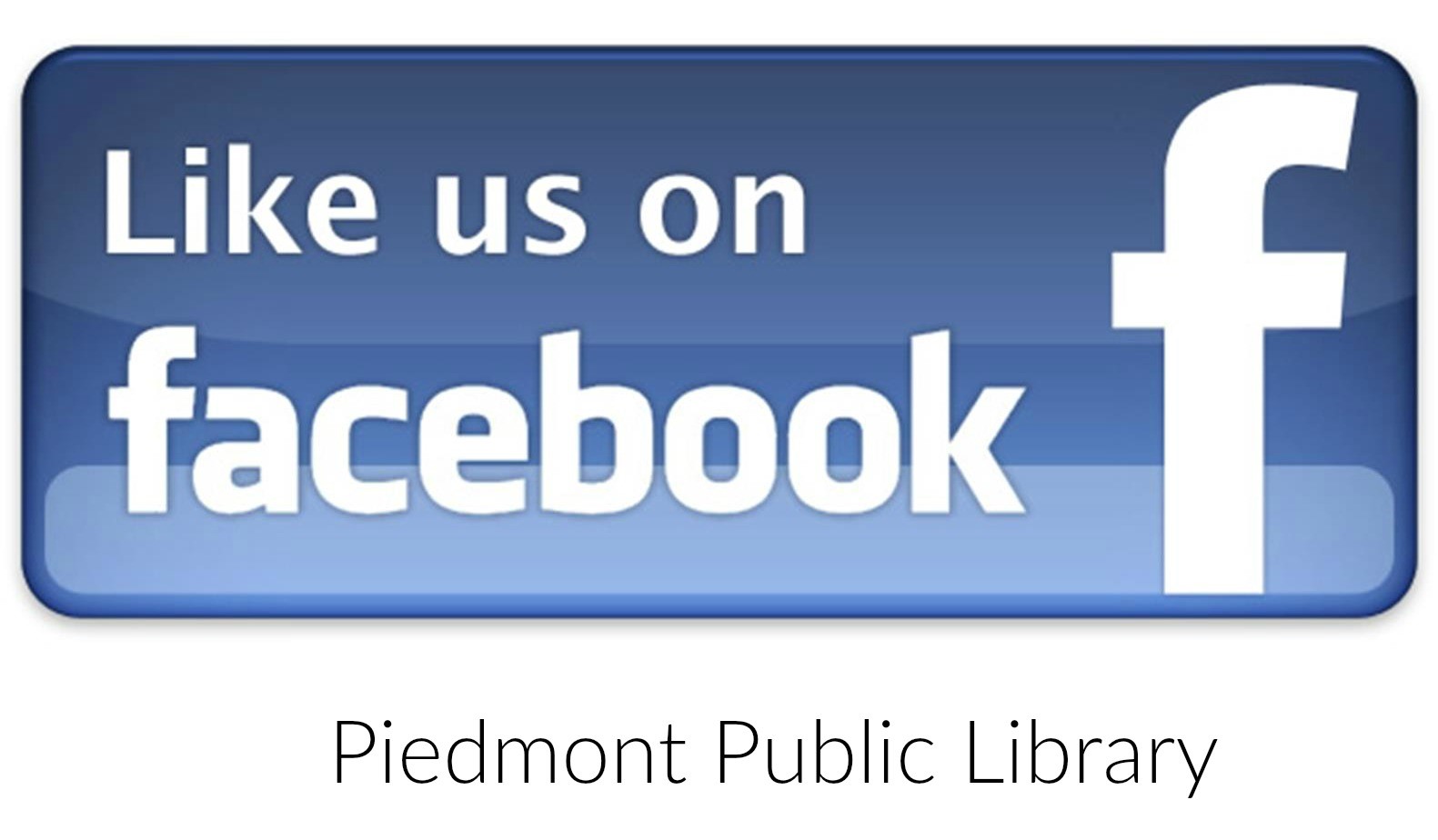 The Month of Recovery and Planning	Our summer reading program was a great success! Congratulations to all who achieved reading goals, found new books to love, and collected badges! We are pleased to welcome our new Children’s Specialist, Olivia Blackketter (AKA Ms. Liv), to the Piedmont Public Library staff. During August, the librarians will be recovering from summer activities and preparing for fall. Ms. Liv will not be conducting Storytime and Mother Goose on the Loose in August.  Stay tuned to see what events we will be offering during this month.events at the library

Check our website’s Google calendar or the one below to learn about more events this month.
We look forward to seeing you, and THANK YOU for your continued support of the library.
August 2019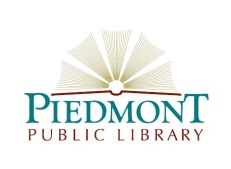 12345678910Music & Movement
10 & 10:45am
11121314151617Pushing the Limits of Transformation
6:30pmQuilters 10am
Readers Who Lunch Noon: Honestly, We Meant Well, by Ginder
1st Day of School!Garden Club 10am18192021222324Quilters 10am

Friends of the Library: 11:30
25262728293031Quilters 10am
Dog-Eared Book Club 3:30

CLOSED